บันทึกข้อความ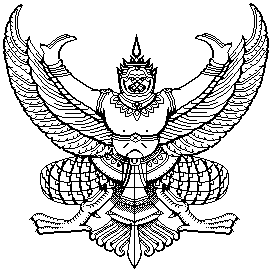 ส่วนราชการ  กลุ่มบริหารงานวิชาการ   โรงเรียนชะอวดวิทยาคารที่………………………….วันที่  ...........................................................................................เรื่อง  ขออนุมัติใช้แผนการจัดการเรียนรู้เรียน  ผู้อำนวยการโรงเรียนชะอวดวิทยาคารตามคำสั่งโรงเรียนชะอวดวิทยาคาร ที่ ...../2562 เรื่อง มอบหมายงานปฏิบัติหน้าที่การสอน ภาคเรียนที่ 1               ปีการศึกษา 2562 ข้าพเจ้า .................................................................................ตำแหน่ง ..........................ปฏิบัติหน้าที่       การสอน กลุ่มสาระการเรียนรู้ ................................................................ได้จัดทำแผนการจัดการเรียนรู้                       รายวิชา .........................................................................รหัสวิชา ............................ชั้นมัธยมศึกษาปีที่ ............................จำนวน ........................ชั่วโมง/สัปดาห์  ข้าพเจ้าได้วิเคราะห์มาตรฐานการเรียนรู้ ตัวชี้วัด คำอธิบายรายวิชา โครงสร้างรายวิชา                    เพื่อจัดทำแผนการจัดการเรียนรู้ โดยจัดกิจกรรมการเรียนรู้ที่เน้นผู้เรียนเป็นสำคัญ มีการจัดกิจกรรมที่หลากหลาย มุ่งเน้นพัฒนาผู้เรียนให้เป็นคนดี มีปัญญา มีความสุข พัฒนาตนเองได้เต็มตามศักยภาพ เพื่อให้การจัดการเรียนการสอนเป็นไปด้วยความเรียบร้อย จึงขออนุมัติการใช้แผนการจัดการเรียนรู้                             ในรายวิชาดังกล่าวจึงเรียนมาเพื่อโปรดทราบและพิจารณา (..........................................................)ครูประจำวิชาความเห็นหัวหน้ากลุ่มสาระ.....................................…………………………………………………………………………….………………………………………………………………………………………………………………………………………………………… ( ……………………………………………………)ความเห็นรองผู้อำนวยการกลุ่มบริหารงานวิชาการ…………………………………………………………………………….…………………………………………………………………………………………………………………………………………………………                                    (…………………………………)ความเห็นผู้อำนวยการ.........................................................................................................................................................................................................................................................................................................................................................................(นางสุภาภรณ์  คงคานนท์)ผู้อำนวยการโรงเรียนชะอวดวิทยาคาร............/..................../..............ความเห็นผู้อำนวยการ.........................................................................................................................................................................................................................................................................................................................................................................(นางสุภาภรณ์  คงคานนท์)ผู้อำนวยการโรงเรียนชะอวดวิทยาคาร............/..................../..............